DOCUMENTOS TIPO – Fundamento normativo – Ley 1882 de 2018 De la norma descrita se concluía lo siguiente: i) la adopción de los documentos tipo estaba en cabeza del gobierno nacional; ii) estos debían relacionarse con procesos de obras públicas, interventoría para las obras públicas, interventoría para consultoría de estudios y diseños y, finalmente, consultoría en ingeniería para obras; iii) eran de obligatorio cumplimiento por parte de todas las entidades sometidas al EGCAP; iv) en los documentos tipo se indicarían las condiciones generales de los requisitos habilitantes, así como los factores técnicos y económicos de escogencia, según correspondiera para cada modalidad de selección; v) el gobierno nacional tenía la facultad de adoptar documentos tipo en otros contratos o procesos de selección; y por último, vi) los documentos tipo serían adoptados por categorías de acuerdo con la cuantía de la contratación.DOCUMENTOS TIPO – Fundamento normativo – Ley 2022 de 2020Posteriormente, se expidió la Ley 2022 de 2020, norma que modificó el contenido del parágrafo 7 del artículo 2 de la Ley 1150 de 2007, que había sido adicionado por la Ley 1882 de 2018. Con esta modificación, si bien se mantuvo el mandato de aplicación obligatoria de los documentos tipo por parte de las entidades sometidas al EGCAP, se atribuyó a la Agencia Nacional de Contratación Pública – Colombia Compra Eficiente la competencia para su expedición. En este marco, con la finalidad de realizar un desarrollo armónico y ajustado de la ley que le otorga la mencionada competencia, esta Agencia expidió la Resolución 160 del 15 de septiembre de 2020 «Por la cual se adopta el procedimiento para implementar los documentos tipo y se define el sistema para su revisión». De acuerdo con lo expuesto, los documentos tipo adoptados son obligatorios para las entidades estatales regidas por el EGCAP que adelanten procesos de contratación mediante las modalidades de selección y objetos contractuales cobijados por alguno de los documentos tipo vigentes en los diferentes sectores. La obligatoriedad del contenido de los documentos tipo implica que las entidades estatales tengan que adelantar los procesos de contratación ciñéndose a las condiciones establecidas en los documentos tipo, sin que puedan variarse los requisitos fijados en ellos. LEY 2195 DE 2022 – Artículo 56 – Ámbito de aplicación En este contexto, se expidió la Ley 2195 de 2022, «Por medio de la cual se adoptan medidas en materia de transparencia, prevención y lucha contra la corrupción y se dictan otras disposiciones». Según su artículo 1°, este cuerpo normativo «[…] tiene por objeto adoptar disposiciones tendientes a prevenir los actos de corrupción, a reforzar la articulación y coordinación de las entidades del Estado y a recuperar los daños ocasionados por dichos actos, con el fin de asegurar y promover la cultura de la legalidad e integridad y recuperar la confianza ciudadana y el respeto por lo público». Dentro del capítulo VIII de la Ley en mención, que lleva por título «Disposiciones en materia contractual para la moralización y la transparencia», se destaca el artículo 56, norma sobre la que versa la presente consulta. La mencionada disposición se refiere de manera expresa a los documentos tipo, estableciendo el deber de aplicarlos en determinadas condiciones, al paso que se refiere a diferentes tipos de entidades estatales y sujetos de derecho privado que se vinculan al ámbito de aplicación de la norma. […] LEY 2195 DE 2022 – Artículo 56 – Finalidad Nótese que el apartado en cita de los antecedentes legislativos de la norma indica que su finalidad apunta a la aplicación de normas de contratación púbica en los contratos y procedimientos de selección realizados en el marco de los negocios jurídicos celebrados entre entidades estatales sometidas EGCAP con entidades exceptuadas, patrimonios autónomos o personas naturales o jurídicas de derecho privado. De esto se desprende que el propósito del legislador con la expedición de la norma objeto de consulta, es que las entidades estatales que tienen como régimen contractual el EGCAP no puedan eludir su aplicación, ni la de los documentos tipo que resulten obligatorios, celebrando convenios o contratos con entidades exceptuadas o particulares sometidos al derecho privado, haciendo prevalecer el régimen de las entidades no sometidas, con el fin inaplicar los documentos tipo y el EGCAP. Lo anterior teniendo en cuenta que, a la luz de lo dispuesto en el artículo 56 de la Ley 2195 de 2022, las entidades estatales sometidas al EGCAP que suscriban contratos o convenios de cualquier índole con entidades exceptuadas, patrimonios autónomos o particulares estarán obligadas a aplicar dicho estatuto en la contratación de obras, bienes, obras o servicios que realicen con los mencionados sujetos de derecho privado, siempre que exista documento tipo en el sector en el que se adelanta la contratación.  LEY 2195 DE 2022 – Artículo 56 – Incisos y 2 – Interpretación conjunta […] de la lectura conjunta de los incisos primero y segundo se desprende que estos introducen un mandato dirigido a que las entidades sometidas al EGCAP apliquen los documentos tipo en los contratos o convenios que suscriban con los mencionados sujetos de régimen de derecho privado para la adquisición de bienes, obras y servicios.  De acuerdo con lo anterior, respecto de la aplicación del EGCAP en los contratos y convenios que celebren las entidades sometidas con los sujetos de derecho privado para la adquisición de bienes, obras o servicios, es necesario recalcar que, conforme se interpreta de la redacción de la norma, esta solo es obligatoria en los casos en los que el objeto contractual que se pretende contratar esté sometido a algún documento tipo. Lo anterior significa que, la aplicación del EGCAP solo será forzosa cuando exista un documento tipo que contemple bienes, obras y servicios dentro de las que se subsuma la actividad a contratar por parte de la entidad sometida con la entidad de régimen especial, patrimonio autónomo o persona natural o jurídica de derecho privado. Por ejemplo, si mediante un contrato una entidad sometida al EGCAP pretende celebrar un contrato con una entidad exceptuada debe contratar el desarrollo de un software o la compra de unos buses, no estará obligado a seguirse por el EGCAP, al no ser estos objetos cobijados por los documentos tipo vigentes, mientras que si lo que requiere es el mantenimiento o la rehabilitación de una vía secundaría, dicho negoció jurídico sí estará sometido al EGCAP, al estar tales actividades incluidas dentro de los documentos tipo de infraestructura de transporte. LEY 2195 DE 2022 – Artículo 56 – Aplicación del estatuto general de contratación de la administración pública Ahora bien, respecto a las disposiciones del EGCAP que son aplicables, debe señalarse que el artículo objeto de estudio no hace distinción alguna, por lo que esta Agencia considera que los procedimientos de selección y los contratos a los que se refiere el artículo 56 de la Ley 2195 de 2022 están sometidos a todas las reglas contenidas en el EGCAP. Esto como consecuencia del «principio general de interpretación jurídica según el cual donde la norma no distingue, no le corresponde distinguir al intérprete».LEY 2195 DE 2022 – Artículo 56 – Parágrafo – Excepciones – Giro ordinarioPara responder la consulta en relación con la adecuada aplicación del artículo 56 de la Ley 2195 de 2022, es necesario precisar el alcance de lo dispuesto en los dos primeros incisos del mencionado artículo a la luz de lo establecido en su parágrafo, el cual excluye de la aplicación de los primeros incisos del artículo 56, a cierto tipo de entidades, en lo relacionado con la contratación de su giro ordinario. Conforme se desprende del texto del referido parágrafo, se exceptúa de lo señalado en los dos primeros incisos a: i) las instituciones de educación superior públicas, ii) las empresas sociales del Estado, iii) las sociedades de economía mixta y iv) las empresas industriales y comerciales del Estado, únicamente, en la contratación relacionada con el giro ordinario. Esto significa que, en la contratación asociada a su giro ordinario, estos tipos de entidades no tendrían que aplicar, de manera obligatoria, los documentos tipo, ni tampoco el EGCAP. En este caso la norma se limita a fomentar la implementación de documentos tipo a modo de buena práctica contractual, en los casos en los que se estime conveniente. LEY 2195 DE 2022 – Artículo 56 – Subcontratación – Contratación derivadaConforme a lo expuesto, estando planteados los efectos de la norma en tales términos, no es posible afirmar que la consecuencia jurídica de la misma respecto de los sujetos de derecho privado que menciona corresponda a un mandato de aplicar documentos tipo y/o el EGCAP en la contratación derivada o en la subcontratación, por cuanto tales efectos no se desprenden del texto de la norma. Lo anterior por cuanto la norma se refiere exclusivamente a un negocio jurídico en particular, al igual que al proceso de selección y el contrato estatal que hacen falta para concretarlo, sin que resulte posible extender los efectos de la norma más allá de lo que la misma norma consagra, en atención a la regla interpretativa según la cual «Lo favorable u odioso de una disposición no se tomará en cuenta para ampliar o restringir su interpretación. La extensión que deba darse a toda ley se determinará por su genuino sentido […]»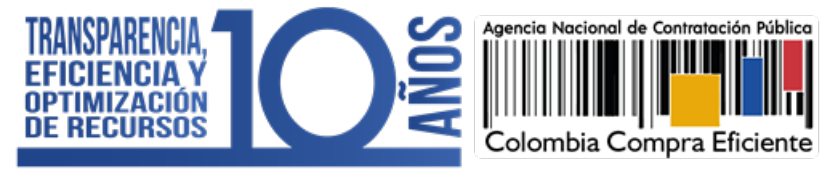 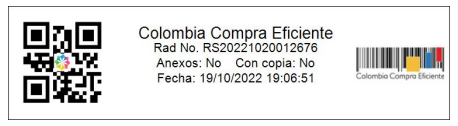 Bogotá D.C., 19 de octubre de 2022.SeñorXXX                                            Concepto C-671 de 2022Estimado señor Ararat Mina:En ejercicio de la competencia otorgada por el numeral 8 del artículo 11 y el numeral 5 del artículo 3 del Decreto Ley 4170 de 2011, la Agencia Nacional de Contratación Pública ― Colombia Compra Eficiente responde su consulta, remitida por el Departamento Administrativo de la Función Pública el 6 de septiembre del 2022.Problema planteado En relación con el ámbito de aplicación del artículo 56 de la Ley 2195 de 2022, usted plantea la siguiente consulta: «[…] Cordialmente me permito comunicarme con su oficina con el propósito de solicitar concepto concerniente a la aplicación adecuada del artículo 56 de la ley 2195 de 2022. en toda su estructura y la utilización adecuada del articulo 56 para entidades de regimen especial (SIC).» ConsideracionesPara resolver la inquietud planteada se analizarán los siguientes temas: i) fundamento normativo y ámbito de aplicación de los documentos tipo y ii) alcance del artículo 56 de la Ley 2195 de 2022 frente a la implementación obligatoria del Estatuto General de Contratación de la Administración Pública y de los documentos tipo en la contratación con entidades estatales exceptuadas y particulares. La Agencia Nacional de Contratación Pública – Colombia Compra Eficiente se ha pronunciado sobre los documentos tipo en la contratación estatal, explicando el alcance de los mismos a partir de las Leyes 1882 de 2018 y 2022 de 20220, entre otros, en los siguientes conceptos: C-294 del 18 de mayo de 2020, C-276 y C-277 del 26 de mayo de 2020; C–380 y C–381 del 1 de junio de 2020; C-404 del 12 de junio de 2020, C-352 del 30 de junio de 2020, C-430 del 7 de julio de 2020, C-481 del 27 de julio de 2020, C-502 del 29 de julio de 2020, C-500 del 3 de agosto de 2020, C-563 del 26 de agosto de 2020, C-570 del 27 de agosto de 2020, C-713 del 2 de diciembre de 2020 y C-744 del 22 de diciembre de 2020. De otra parte, esta Agencia se pronunció sobre el alcance del artículo 56 de la Ley 2195 de 2022 en los conceptos C-033 del 4 de marzo de 2022, C-035 del 2 de marzo de 2022, C-049 del 7 de marzo de 2022, C-059 del 8 de marzo de 2022, C-062 del C-065 del 9 de marzo de 2022, C-066 del 28 de enero de 2022, C-082 del 2 de marzo de 2022, C-086 del 16 de marzo de 2022, C-089 del 22 de marzo de 2022, C-101 del 22 de marzo de 2022, C-110 del 23 de marzo de 2022, C-140 del 28 de marzo de 2022, C-160 del 5 de abril de 2022, C-168 del 24 de marzo de 2022, C-197 del 12 de abril de 2022, C-198 del 12 de marzo de 2022, C-215 del 22 de abril de 2022, C-244 del 2 de mayo de 2022, C-255 del 4 de mayo de 2022, C-259 de 3 de mayo de 2022, C-260 de 4 de mayo de 2022, C-269 del 6 de mayo de 2022, C-320 del 20 de mayo de 2022, C-333 del del 24 de mayo de 2022, C-341 del 27 de mayo de 2022, C-357 del 13 de junio de 2022, C-382 del 27 de mayo de 2022, C-390 del 21 de junio 2022, C-404 del 26 de mayo de 2022, C-419 del 5 de julio de 2022, C-423 del 5 de julio de 2022, C-435 del 6 de julio de 2022, C-449 del 25 de julio de 2022, C-452 del 12 de julio de 2022 y C-465 del 21 de julio de 2022. De otra parte, la Agencia también ha tenido la oportunidad de pronunciarse en diferentes ocasiones sobre el alcance del artículo 56 de la Ley 2195 de 2022,  específicamente, a partir del concepto C-082 del 2 de marzo de 2022, cuya tesis ha sido desarrollada y complementada en los conceptos C-033 del 4 de marzo de 2022, C-049 del 7 de marzo de 2022, C-059 del 8 de marzo de 2022, C-065 del 9 de marzo de 2022, C-066 del 28 de enero de 2022, C-089 del 22 de marzo de 2022, C-101 del 22 de marzo de 2022, C-120 del 22 de marzo de 2022, C-160 del 5 de abril de 2022, C-168 del 24 de marzo de 2022, C-197 del 12 de abril de 2022, C-198 del 12 de abril de 2022, C-215 del 22 de abril de 2022, C-244 del 2 de mayo de 2022, C-255 del 4 de mayo de 2022, C-259 del 3 de mayo de 2022, C-260 del 4 de mayo de 2022, C-269 del 6 de mayo de 2022, C-320 del 20 de mayo de 2022, C-341 del 27 de mayo de 2022, C-382 del 27 de mayo de 2022, C-388 del 15 de junio de 2022, C-423 del 5 de julio de 2022, C-449 del 25 de julio de 2022, C-453 del 15 de julio de 2022, C-483 del 5 de agosto de 2022, C-488 del 29 de julio de 2022, C-496 del 3 de agosto de 2022, C-501 del 29 de julio de 2022 y C-556 el 3 de agosto de 2022. En cada uno de los conceptos mencionados en el párrafo anterior fueron estudiadas diferentes inquietudes de los ciudadanos, empresas, entidades e interesados en general, sobre la correcta interpretación del artículo 56 de la Ley 2195 de 2022, su ámbito de aplicación y las implicaciones respecto de los procesos de contratación adelantados por las entidades estatales y sujetos de derecho privado mencionados en el texto de la norma. La amplia cantidad de consultas presentadas sobre la mencionada disposición hizo evidenciar a esta Subdirección que la misma trata temas que suscitan un gran interés en la comunidad jurídica, por lo que, dada la importancia de la norma, se requirió contar con un criterio claro para su aplicación. En vista de esto, y teniendo en cuenta la necesidad de contar con una amplia reflexión sobre el contenido del artículo 56 de la Ley 2195 de 2022, la Agencia sumó nuevos elementos interpretativos a los expuestos en los conceptos mencionados en el párrafo anterior a través del concepto C-486 del 2 de septiembre de 2022, cuya tesis se reitera a continuación.   2.1. Fundamento normativo y ámbito de aplicación de los documentos tipo La adopción de los documentos tipo obligatorios en el ordenamiento jurídico colombiano se incluyó por primera vez en el parágrafo 3 del artículo 2 de la Ley 1150 de 2007, que facultó al gobierno nacional para expedirlos, pero solo cuando se tratara de la adquisición o suministro de bienes y servicios de características técnicas uniformes y de común utilización. Sin embargo, esta facultad no ha sido ejercida hasta la actualidad. Debido a lo anterior, el artículo 4 de la Ley 1882 de 2018 se convierte en el antecedente más relevante respecto a los documentos tipo. A partir de esta norma, se definió un mandato de obligatoria observancia por parte de todas las entidades sometidas al Estatuto General de Contratación de la Administración Pública – en adelante EGCAP– la aplicación de los documentos tipo adoptados por el gobierno nacional. La Ley 1882 de 2018, en el artículo 4, establecía que el gobierno nacional adoptaría los documentos tipo para los pliegos de condiciones de los procesos de selección de obras públicas, interventoría para las obras públicas, interventoría para consultoría de estudios y diseños para obras públicas y consultoría en ingeniería para obras, los cuales debían ser utilizados por todas las entidades sometidas al EGCAP en los procesos de selección que adelantaran.	Asimismo, señalaba que, dentro de los documentos tipo, el gobierno adoptaría de manera general y con alcance obligatorio para todas las entidades las condiciones habilitantes, así como los factores técnicos y económicos de escogencia, según correspondiera a cada modalidad de selección y la ponderación precisa y detallada de los mismos, teniendo en cuenta la naturaleza y cuantía de los contratos. Finalmente, para la adopción de esta reglamentación el gobierno tendría en cuenta las características propias de las regiones con el ánimo de promover el empleo local. Por último, se facultaba al gobierno para adoptar los documentos tipo cuando lo considerara necesario en relación con otros contratos o procesos de selección.	De la norma descrita se concluía lo siguiente: i) la adopción de los documentos tipo estaba en cabeza del gobierno nacional; ii) estos debían relacionarse con procesos de obras públicas, interventoría para las obras públicas, interventoría para consultoría de estudios y diseños y, finalmente, consultoría en ingeniería para obras; iii) eran de obligatorio cumplimiento por parte de todas las entidades sometidas al EGCAP; iv) en los documentos tipo se indicarían las condiciones generales de los requisitos habilitantes, así como los factores técnicos y económicos de escogencia, según correspondiera para cada modalidad de selección; v) el gobierno nacional tenía la facultad de adoptar documentos tipo en otros contratos o procesos de selección; y por último, vi) los documentos tipo serían adoptados por categorías de acuerdo con la cuantía de la contratación.	Esta norma fue estudiada por la Corte Constitucional en la Sentencia C-119 de 2020. Al respecto, el Alto Tribunal indicó que la adopción de los documentos tipo no afectaba la autonomía de las entidades territoriales, en cuanto la estandarización se predicaba únicamente de los requisitos habilitantes y los criterios de escogencia, elementos propios del procedimiento de selección del contratista, materia en la que existe reserva de ley y que no se encuentra atribuida a la regulación de las entidades territoriales. De igual manera, se establece que esta autonomía se garantiza con la identificación autónoma de sus necesidades y la configuración de los elementos del contrato.	De este modo, los documentos tipo no afectan la autonomía de las entidades territoriales. Lo anterior, debido a que la definición de los requisitos habilitantes y de aspectos técnicos de la selección del contratista en los procesos de selección, son cuestiones en los que el legislador tiene amplia libertad de configuración legislativa y, por tanto, puede atribuir dicha regulación al gobierno nacional. Ahora bien, la referida autonomía se materializa cuando las entidades territoriales deciden iniciar un proceso de convocatoria para satisfacer sus necesidades para la adquisición de un bien, obra o servicio y, además, se incluyen en la minuta del contrato las condiciones particulares del negocio jurídico a celebrar.Posteriormente, se expidió la Ley 2022 de 2020, norma que modificó el contenido del parágrafo 7 del artículo 2 de la Ley 1150 de 2007, que había sido adicionado por la Ley 1882 de 2018. Con esta modificación, si bien se mantuvo el mandato de aplicación obligatoria de los documentos tipo por parte de las entidades sometidas al EGCAP, se atribuyó a la Agencia Nacional de Contratación Pública – Colombia Compra Eficiente la competencia para su expedición. En este marco, con la finalidad de realizar un desarrollo armónico y ajustado de la ley que le otorga la mencionada competencia, esta Agencia expidió la Resolución 160 del 15 de septiembre de 2020 «Por la cual se adopta el procedimiento para implementar los documentos tipo y se define el sistema para su revisión». De acuerdo con lo expuesto, los documentos tipo adoptados son obligatorios para las entidades estatales regidas por el EGCAP que adelanten procesos de contratación mediante las modalidades de selección y objetos contractuales cobijados por alguno de los documentos tipo vigentes en los diferentes sectores. La obligatoriedad del contenido de los documentos tipo implica que las entidades estatales tengan que adelantar los procesos de contratación ciñéndose a las condiciones establecidas en los documentos tipo, sin que puedan variarse los requisitos fijados en ellos. 2.2. Análisis del artículo 56 de la Ley 2195 de 2022. Aplicación obligatoria del Estatuto General de Contratación de la Administración Pública y de los documentos tipo en la contratación de las entidades estatales exceptuadas y de los particulares Conforme se explicó en el acápite anterior, en virtud de la Ley 2022 de 2020, los documentos tipo expedidos por la Agencia Nacional de Contratación Pública – Colombia Compra Eficiente son de aplicación obligatoria para las entidades estatales sometidas al EGCAP. En ese sentido, el contenido normativo de la Ley 2022 de 2020, y en su momento también de la Ley 1882 de 2018, excluían del ámbito de aplicación de los documentos tipo la contratación de entidades estatales de régimen exceptuado, por lo general, sujetas al derecho privado. 	En este contexto, se expidió la Ley 2195 de 2022, «Por medio de la cual se adoptan medidas en materia de transparencia, prevención y lucha contra la corrupción y se dictan otras disposiciones». Según su artículo 1°, este cuerpo normativo «[…] tiene por objeto adoptar disposiciones tendientes a prevenir los actos de corrupción, a reforzar la articulación y coordinación de las entidades del Estado y a recuperar los daños ocasionados por dichos actos, con el fin de asegurar y promover la cultura de la legalidad e integridad y recuperar la confianza ciudadana y el respeto por lo público». Dentro del capítulo VIII de la Ley en mención, que lleva por título «Disposiciones en materia contractual para la moralización y la transparencia», se destaca el artículo 56, norma sobre la que versa la presente consulta. 	La mencionada disposición se refiere de manera expresa a los documentos tipo, estableciendo el deber de aplicarlos en determinadas condiciones, al paso que se refiere a diferentes tipos de entidades estatales y sujetos de derecho privado que se vinculan al ámbito de aplicación de la norma. El tenor literal de este precepto prescribe lo siguiente: Artículo 56. Aplicación de los documentos tipo a entidades de régimen especial. Para la adquisición de bienes, obras o servicios, las entidades estatales sometidas al Estatuto General de Contratación de la Administración Pública que celebren contratos o convenios interadministrativos o de cualquier otra índole, con otra entidad estatal o con patrimonios autónomos o con personas naturales o jurídicas de derecho privado, cuyo régimen de contratación sea especial o de derecho privado, deberán aplicar los documentos tipo adoptados por la Agencia Nacional de Contratación Pública - Colombia Compra Eficiente o quien haga sus veces, conforme al parágrafo 7 del artículo 2 de la Ley 1150 de 2007 o las normas que lo modifiquen o sustituyan. Los procedimientos de selección y los contratos que realicen en desarrollo de los anteriores negocios jurídicos, donde apliquen los documentos tipo se regirán por el Estatuto General de Contratación de la Administración Pública. Parágrafo. Se exceptúan del presente artículo las Instituciones de Educación Superior públicas, las empresas sociales del Estado, las sociedades de economía mixta y las empresas industriales y comerciales del Estado, únicamente en cuanto a la contratación de su giro ordinario. En estos casos, en los manuales de contratación de estas entidades, se fomentará como buena práctica la aplicación de los pliegos tipo.	Las implicaciones de lo establecido en esta norma son variadas y se presentan en múltiples ámbitos de la actividad contractual de las entidades estatales y sujetos de derecho privado mencionados en la norma, que, como consecuencia de la entrada en vigor de la disposición en cita, se ven afectados de diferentes maneras. Es por esto que se hace necesario realizar una interpretación adecuada de esta disposición, orientada a precisar sus efectos respecto de diferentes sujetos mencionados en su texto, lo cual exige detenerse a analizar ciertos aspectos que, a juicio de esta Agencia, resultan indispensables para determinar el verdadero alcance de la norma bajo estudio, a lo cual se procede a continuación.  2.2.1. Ámbito de aplicación y finalidad de la normaComo se desprende de la frase inicial de la norma citada, esta se refiere a la adquisición de bienes, obras o servicios por parte de entidades estatales sometidas al EGCAP, que celebren contratos, convenios interadministrativos o de cualquier otra índole con entidades estatales exceptuadas, patrimonios autónomos, personas naturales o jurídicas de derecho privado. En ese sentido, este primer inciso formula un mandato dirigido a las entidades estatales sometidas al EGCAP, para que, en la adquisición de bienes, obras o servicios, apliquen los documentos tipo expedidos por esta Agencia, cuando celebren contratos o convenios interadministrativos o de cualquier otra índole con otra entidad estatal, o con patrimonios autónomos o con personas naturales o jurídicas, cuyo régimen de contratación sea especial o de derecho privado.  	Conforme se desprende del texto, el primer inciso de la norma reafirma el deber de las entidades sometidas al EGCAP de aplicar los documentos tipo. En tales términos, el artículo 56 de la Ley 2195 de 2022, en principio, se presenta como una norma que complementa al parágrafo 7 del artículo 2 de la Ley 1150 de 2007, modificado por la Ley 2022 de 2020, que establece el mandato de aplicación obligatoria de los documentos tipo para las entidades sometidas al EGCAP, puesto que si bien el texto de la Ley 2022 de 2020 establece con claridad la regla de aplicación obligatoria de los documentos tipo en los procesos de contratación adelantados por las entidades estatales regidas por el EGCAP, lo cierto es que su ámbito de aplicación no se extendía a los procesos de selección adelantados por entidades sometidas al EGCAP con entidades exceptuadas o con regímenes especiales.  	En efecto, antes de la expedición del artículo 56 ibídem, la Ley 2022 de 2020 ya había establecido el mandato de aplicación obligatoria de los documentos tipo, atribuyendo a esta Agencia la competencia para expedirlos. Dicha Ley restringe su aplicación a los procesos de contratación a través de los que una entidad estatal regida por el EGCAP debe adquirir una obra o servicio, por supuesto siempre que el objeto a contratar, al igual que la modalidad que se requiere emplear, estén cobijados por algún documento tipo vigente. Por el contrario, la aplicación de documentos tipo por parte de entidades con regímenes especiales o de derecho privado era un asunto que escapaba del ámbito de aplicación de lo establecido por la Ley 2022 de 2020, incluso tratándose de obras o servicios para cuya contratación hubiere documentos tipo vigentes, comoquiera que la aplicación de estos solo era procedente cuando el régimen de la entidad contratante fuera el EGCAP. Esto en la medida en que, el parágrafo 7 del artículo 2 de la Ley 1150 de 2007 solo se refiere a la obligación de aplicar los documentos tipo en los procesos de contratación que adelanten las entidades sometidas al EGCAP. 	Por tanto, por el hecho de que la norma estaba dirigida únicamente a las entidades sometidas al EGCAP, solo permitía que los documentos tipo tuvieran que aplicarse de manera obligatoria cuando este era el régimen general de la contratación de la entidad que adelantaba el proceso de contratación. En estos términos, si bien la Ley 2022 de 2020 no limitó la aplicación de los documentos tipo expedidos por esta Agencia a una modalidad en específico, sí estableció que su implementación debía hacerse en el marco del EGCAP.	En este escenario, el primer inciso del artículo 56 de la Ley 2195 de 2022 surge como una disposición complementaria de la Ley 2022 de 2020, en la medida en que la norma busca extender la aplicación obligatoria de los documentos tipo a la celebración de contratos o convenios interadministrativos entre entidades regidas por EGCAP y otros sujetos cuyo régimen de contratación prevalente es el derecho privado, negocios jurídicos que, antes de la expedición de la norma en comento, estaban relevados de aplicar los documentos tipo, debido a la existencia de disposiciones como la contenida en el inciso 2 del literal c) del artículo 2-4 de la Ley 1150 de 2007, la cual será analizada más adelante. Así las cosas, cuando una entidad estatal regida por el EGCAP celebre contratos o convenios con otra i) entidad estatal de régimen especial o con ii) patrimonios autónomos o con iii) personas naturales o jurídicas de derecho privado, debe hacerlo aplicando los documentos tipo. Esto implica que si las entidades estatales exceptuadas, los patrimonios autónomos y las personas naturales o jurídicas de derecho privado pretenden ser adjudicatarias de estos contratos, deben someterse a un proceso de selección en el que se apliquen documentos tipo expedidos por esta Agencia. 	Sin perjuicio de lo anterior, solo es posible comprender los efectos de lo dispuesto en el artículo 56 de la Ley 2195 de 2020 interpretando de manera conjunta todos sus componentes. Esto comoquiera que, a lo anterior se le suman las implicaciones de lo ordenado por el segundo inciso de la norma, en referencia a los procedimientos de selección y contratos que deban celebrarse en desarrollo de los negocios jurídicos a los que se refiere el primer inciso, en los que, además de la aplicación de los documentos tipo, se dispone la aplicación del EGCAP. 	En este punto resulta importante precisar que, cuando el segundo inciso de la norma bajo estudio usa la expresión «los procedimientos de selección y contratos que realicen en desarrollo de los anteriores negocios jurídicos» alude a los negocios jurídicos descritos en el primer inciso, es decir, aquellos a través de los cuales una entidad estatal sometida al EGCAP contrata a un sujeto de derecho privado –entidad exceptuada, patrimonio autónomo o persona natural o jurídica de derecho privado – para que le suministre un bien, obra o servicio cobijada por un documentos tipo. 	 En ese sentido, la norma parte de la base de que para desarrollar tales negocios jurídicos la entidad estatal sometida necesariamente debe adelantar un procedimiento de selección y suscribir un contrato elevado a escrito, lo que, en atención al artículo 56 deberá hacer aplicando documentos tipo y con sujeción al EGCAP. Sobre esto es necesario considerar que, las entidades sometidas al EGCAP, por lo general, se encuentran obligadas a agotar un procedimiento de selección conforme las normas aplicables para celebrar contratos estatales, a diferencia de los negocios jurídicos regido por el derecho privado, los cuales, generalmente, se perfeccionan con el acuerdo de voluntades, salvo que la ley exija alguna solemnidad adicional. Esto significa, que el mandato de aplicación del EGCAP dispuesto en el inciso segundo del artículo 56 de la Ley 2195 de 2022 se extiende a los negocios jurídicos descritos en el primer inciso de la norma, particularmente, en el desarrollo de los procedimientos de selección y lo relativo a la suscripción del contrato, las cuales estarán sujetas al EGCAP, en caso de que el objeto contractual esté cobijado por alguno de los documentos tipo vigentes.	Esta interpretación del artículo 56 de la Ley 2195 de 2022 no solo es coherente con el texto de la norma, sino que además se encuentra en armonía con los motivos expuestos en sus antecedentes y el contexto, en el marco del cual surge como una medida dirigida a evitar la elusión de la EGCAP y de los documentos tipo, a través de negocios jurídicos en los que se realiza la adquisición de bienes, obras y/o servicios mediante negocios jurídicos con sujetos sometidos al derecho privado, cuyos régimen, eventualmente, podrían prevalecer en la ejecución de contratos. En la justificación del proyecto normativo que se convirtió en la Ley 2195 de 2022, respecto de los contratos ejecutados por entidades de derecho privado, se mencionó la «[..] obligatoriedad de aplicar los documentos tipo, aun si son ejecutados con entidades de régimen especial», como uno de los propósitos de la Ley. Conforme se indica en la justificación jurídica del proyecto ley, este: «[…] determina la aplicación de documentos tipo, en los términos del parágrafo 7 del artículo 2 de la Ley 1150 de 2007 o las normas que lo modifiquen o sustituyan, en los eventos en que entidades públicas sometidas al Estatuto General de Contratación de la Administración Pública celebren contratos o convenios interadministrativos o de cualquier otra índole con otras entidades estatales, patrimonios autónomos o personas naturales o jurídicas de derecho privado. Así mismo, se determina que los procedimientos de selección y los contratos realizados en dichos negocios jurídicos deben regirse por las normas de contratación pública» (Énfasis fuera de texto). 	Nótese que el apartado en cita de los antecedentes legislativos de la norma indica que su finalidad apunta a la aplicación de normas de contratación púbica en los contratos y procedimientos de selección realizados en el marco de los negocios jurídicos celebrados entre entidades estatales sometidas EGCAP con entidades exceptuadas, patrimonios autónomos o personas naturales o jurídicas de derecho privado. De esto se desprende que el propósito del legislador con la expedición de la norma objeto de consulta, es que las entidades estatales que tienen como régimen contractual el EGCAP no puedan eludir su aplicación, ni la de los documentos tipo que resulten obligatorios, celebrando convenios o contratos con entidades exceptuadas o particulares sometidos al derecho privado, haciendo prevalecer el régimen de las entidades no sometidas, con el fin inaplicar los documentos tipo y el EGCAP. Lo anterior teniendo en cuenta que, a la luz de lo dispuesto en el artículo 56 de la Ley 2195 de 2022, las entidades estatales sometidas al EGCAP que suscriban contratos o convenios de cualquier índole con entidades exceptuadas, patrimonios autónomos o particulares estarán obligadas a aplicar dicho estatuto en la contratación de obras, bienes, obras o servicios que realicen con los mencionados sujetos de derecho privado, siempre que exista documento tipo en el sector en el que se adelanta la contratación.  	Explicado lo anterior, resulta valido preguntarse ¿cuáles son los reales efectos del de lo dispuesto en el artículo 56 de la Ley 2195 de 2022 para las entidades estatales sometidas al EGCAP?, ¿acaso ya no se encontraban obligadas a aplicar los documentos tipos expedidos por esta Agencia en virtud de lo dispuesto por la Ley 2022 de 2020?, ¿cuál es entonces el cambio introducido por la norma? Para responder estas preguntas es necesario referir a lo dispuesto en el literal c) del artículo 2, numeral 4, de la Ley 1150 de 2007. 2.2.2. Aplicación prevalente del Estatuto General de Contratación de la Administración Pública en los contratos celebrados con entidades exceptuadas. Aparente tensión con el literal c) del artículo 2, numeral 4, de la Ley 1150 de 2007En este punto es necesario analizar los efectos del artículo 56 de la Ley 2195 de 2022, respecto de lo dispuesto en el artículo 2, numeral 4, de la Ley 1150 de 2007, particularmente, de lo establecido en el tercer inciso del literal c). Lo anterior por cuanto esta norma, al establecer como causal de contratación directa la celebración de convenios o contratos interadministrativos regulaba la normativa aplicable a estos cuando el régimen prevalente de la entidad encargada de la ejecución no fuera el de la Ley 80 de 1993, casos en los que la norma imponía la aplicación de esta normativa, a menos que la entidad ejecutora desarrollara su actividad en competencia con el sector privado, o cuando la ejecución del contrato tuviere relación directa con el desarrollo de su actividad, evento en los que se imponía el derecho privado. En ese sentido, en este último evento el tercer inciso del literal c) del artículo 2, numeral 4 de la Ley 1150 de 2007 daba pie a la aplicación de normas de derecho privado, lo que evidencia una aparente tensión entre este y el artículo 56 de la Ley 2195 de 2022, en lo que se refiere al régimen aplicable en estas situaciones, comoquiera que, en estos eventos, al tenor de lo dispuesto en esta última norma, deben aplicarse el EGCAP y los documentos tipo. 	Lo anterior supone una antinomia entre el literal c) del artículo 2, numeral 4, de la Ley 1150 de 2007 y el artículo 56 de la Ley 2195 de 2022, en la medida en que para un mismo supuesto de hecho –la celebración de un convenio interadministrativo entre una entidad sometida al EGCAP y otra exceptuada, en la que la última es la ejecutora y desarrolla su actividad en competencia con el sector privado–, se establecen diferentes consecuencias jurídicas, ya que mientras que la primera norma dispone la aplicación del derecho privado, la última impone la aplicación de documentos tipo y del EGCAP. Esta aparente contradicción, necesariamente, debe ser resuelta en favor del artículo 56 de la Ley 2195 de 2022, cuya aplicación debe privilegiarse, al ser esta la norma expedida más recientemente. 	En efecto, tratándose de disposiciones de igual jerarquía normativa –ambas son leyes ordinarias–, que coinciden en su ámbito de aplicación, debe colegirse que, en lo que respecta al régimen aplicable a los contratos con entidades exceptuadas ejecutoras de contratos o convenios interadministrativos, que desarrollen su actividad en competencia con el sector privado, el artículo 56 de la Ley 2195 de 2022 supuso una modificación tácita del artículo 2, numeral 4, literal c), de la Ley 1150 de 2007. 	En tales términos, de lo analizado hasta aquí es posible concluir que el efecto principal de la norma bajo estudio es la ampliación de los documentos tipo, al hacerlos obligatorios frente unos sujetos que, en principio, de acuerdo con la Ley 2022 de 2020 y el literal c) del numeral 4 del artículo 2 de la Ley 1150 de 2007, no estarían sometidos a esos documentos. Para complementar esta medida, la disposición además hace extensiva la aplicación del EGCAP a estos sujetos que, en virtud de su naturaleza jurídica, tienen, como regla general, un régimen de contratación diferente, tales como las entidades exceptuadas, los patrimonios autónomos y las personas naturales y jurídicas de derecho privado, a los que expresamente hace alusión el artículo 56. De esta forma, independientemente de que el inciso tercero del literal c) del artículo 2, numeral 4, de la Ley 1150 de 2007 parezca indicar que se debe aplicar el derecho privado, por ser este el régimen que por regla general aplica la entidad ejecutora, tratándose de objetos cobijados por documentos tipo, los mismos deberán ser contratados aplicando tales pliegos tipo y las disposiciones del EGCAP, por efecto del artículo 56 de la Ley 2195 de 2022.  	Conforme a lo explicado en el acápite anterior, de la lectura conjunta de los incisos primero y segundo se desprende que estos introducen un mandato dirigido a que las entidades sometidas al EGCAP apliquen los documentos tipo en los contratos o convenios que suscriban con los mencionados sujetos de régimen de derecho privado para la adquisición de bienes, obras y servicios.  De acuerdo con lo anterior, respecto de la aplicación del EGCAP en los contratos y convenios que celebren las entidades sometidas con los sujetos de derecho privado para la adquisición de bienes, obras o servicios, es necesario recalcar que, conforme se interpreta de la redacción de la norma, esta solo es obligatoria en los casos en los que el objeto contractual que se pretende contratar esté sometido a algún documento tipo. 	Lo anterior significa que, la aplicación del EGCAP solo será forzosa cuando exista un documento tipo que contemple bienes, obras y servicios dentro de las que se subsuma la actividad a contratar por parte de la entidad sometida con la entidad de régimen especial, patrimonio autónomo o persona natural o jurídica de derecho privado. Por ejemplo, si mediante un contrato una entidad sometida al EGCAP pretende celebrar un contrato con una entidad exceptuada debe contratar el desarrollo de un software o la compra de unos buses, no estará obligado a seguirse por el EGCAP, al no ser estos objetos cobijados por los documentos tipo vigentes, mientras que si lo que requiere es el mantenimiento o la rehabilitación de una vía secundaría, dicho negoció jurídico sí estará sometido al EGCAP, al estar tales actividades incluidas dentro de los documentos tipo de infraestructura de transporte. Ahora bien, respecto a las disposiciones del EGCAP que son aplicables, debe señalarse que el artículo objeto de estudio no hace distinción alguna, por lo que esta Agencia considera que los procedimientos de selección y los contratos a los que se refiere el artículo 56 de la Ley 2195 de 2022 están sometidos a todas las reglas contenidas en el EGCAP. Esto como consecuencia del «principio general de interpretación jurídica según el cual donde la norma no distingue, no le corresponde distinguir al intérprete».	En tales términos, la finalidad del artículo 56 de la Ley 2195 de 2022 se materializa en el efecto generado respecto de normas como el inciso tercero del literal c) del artículo 2-4 de la Ley 1150 de 2007, las cuales eventualmente podrían servir de sustento para la elusión de la aplicación de los documentos tipo a través de contratos de derecho privado. En ese sentido, entrado en vigor el artículo 56, las entidades estatales sometidas a la Ley 80 de 1993, necesariamente deberán realizar las adquisiciones cobijadas por documentos tipo en el marco del EGCAP, aplicando las documentos, reglas y requisitos estandarizados por la Agencia Nacional de Contratación Pública – Colombia Compra Eficiente, sin que el régimen de derecho privado de la entidad ejecutora pueda servir como un instrumento para eludir su aplicación.  2.2.3. La noción de giro ordinario y su relevancia para la aplicación del artículo 56 de la Ley 2195 de 2022Para responder la consulta en relación con la adecuada aplicación del artículo 56 de la Ley 2195 de 2022, es necesario precisar el alcance de lo dispuesto en los dos primeros incisos del mencionado artículo a la luz de lo establecido en su parágrafo, el cual excluye de la aplicación de los primeros incisos del artículo 56, a cierto tipo de entidades, en lo relacionado con la contratación de su giro ordinario. Conforme se desprende del texto del referido parágrafo, se exceptúa de lo señalado en los dos primeros incisos a: i) las instituciones de educación superior públicas, ii) las empresas sociales del Estado, iii) las sociedades de economía mixta y iv) las empresas industriales y comerciales del Estado, únicamente, en la contratación relacionada con el giro ordinario. Esto significa que, en la contratación asociada a su giro ordinario, estos tipos de entidades no tendrían que aplicar, de manera obligatoria, los documentos tipo, ni tampoco el EGCAP. En este caso la norma se limita a fomentar la implementación de documentos tipo a modo de buena práctica contractual, en los casos en los que se estime conveniente. 	Ahora, es importante tener en cuenta que cuando la norma se refiere a la contratación del giro ordinario, emplea un concepto jurídico indeterminado. Un concepto adquiere esta denominación en el Derecho cuando se trata de un enunciado que goza de vaguedad y que debe materializarse en cada caso, atendiendo a las técnicas de la interpretación jurídica. De igual forma, se trata de un concepto para cuya concreción las entidades estatales gozan de cierto margen de apreciación en su aplicación, pero deben respetar los límites previstos en las normas de orden público. Por ejemplo, no podrán considerar que cualquier contrato que celebren hace parte del giro ordinario de sus negocios. La Corte Constitucional también ha reconocido que el Congreso de la República, dentro de su libertad de configuración legislativa, puede emplear este tipo de conceptos, que se caracterizan por tener un cierto halo de incertidumbre en su interpretación, quedando referida su determinación concreta a la actividad de los operadores jurídicos.Aunque, como se indicó, la expresión giro ordinario de los negocios es un concepto jurídico indeterminado, el Consejo de Estado ha tenido la oportunidad de pronunciarse en distintas ocasiones sobre su alcance, estableciendo algunos criterios de interpretación. En su momento, en relación con el alcance de la expresión giro ordinario incluida en la redacción original del parágrafo 1° del artículo 32 de la Ley 80 de 1993, la Sección Tercera manifestó lo siguiente: «[E]l giro ordinario de las actividades de una sociedad comercial no sólo comprende aquello que define en forma concreta su objeto social, sino todos los actos directamente relacionados con el mismo, lo que denota que entre éstos y aquéllas debe existir una relación de necesidad que los hace parte en el objeto de la sociedad. Siendo así las cosas, resulta que el concepto “giro ordinario de las actividades” […], hace relación tanto a las actividades o negocios realizados en cumplimiento del objeto social o de las funciones principales, expresamente definidas por la Ley, como también a todo aquello que es conexo con ellas y que se realiza para desarrollar la función principal, estableciéndose entre estos una relación de medio a fin, estrecha y complementaria».	En el mismo sentido se pronunció recientemente el Alto Tribunal de lo Contencioso Administrativo, reiterando las anteriores consideraciones, al expresar que: «[E]l elemento central para la determinación de este concepto jurídico, remite al objeto social –cuando se trata de empresas públicas o privadas constituidas bajo alguno de los tipos societarios definidos en la ley– pero también se refiere, mutatis mutandis, al objeto y funciones expresamente definidas en los actos de creación de entidades públicas que, por su naturaleza, se orientan al desarrollo de actividades industriales y comerciales. De forma que, el giro ordinario de los negocios se explica a partir del objeto social o, también, de las funciones expresamente fijadas por ley, según se trate de una persona jurídica pública o privada, pues ambas categorías, para estos efectos, resultan equivalentes.Así las cosas, es razonable que el concepto de “giro ordinario de los negocios” sea compatible, de cara al sub lite, con el objeto y funciones de las empresas industriales y comerciales del estado –EICE– de carácter financiero, como lo es Fonade, dado que para el desarrollo de su ejercicio comercial ha sido autorizada para actuar en términos equivalentes a los particulares, de manera que al incursionar en el mercado como un partícipe más, el desarrollo de su gestión está atada al giro ordinario de tales negocios, en los mismos términos en los que se desarrolla el objeto social de las empresas privadas.   7.8. De otra parte, y frente a las actividades conexas o complementarias al objeto social, existe plena compatibilidad respecto de los actos y contratos que puede desarrollar una EICE bajo el giro ordinario de sus negocios pues, al tenor de lo normado en el artículo 86 de la Ley 489 de 1998, dispuso el legislador que además de las actividades y funciones previstas en la ley, en las normas de creación y en sus estatutos internos, la empresas industriales y comerciales del estado están facultadas para “desarrollar y ejecutar todos aquellos que sean necesarios para el cumplimiento del objeto asignado”, previsión que ratifica la aplicación equivalente del giro ordinario de los negocios a las EICE, en sus dos categorías de actuación –objeto principal y actividades conexas». 	Conforme con lo expresado en estas providencias, el giro ordinario involucra los asuntos que integran el desarrollo del objeto social de una sociedad comercial, una empresa o entidad pública, lo cual comprende tanto unas actividades directamente relacionadas con dicho objeto social, así como otros actos conexos al mismo. Esta interpretación, en principio, es coherente con la regulación de la capacidad de las sociedades comerciales establecida en el Código de Comercio, cuyo artículo 99 dispone que «[S]e entenderán incluidos en el objeto social los actos directamente relacionados con el mismo y los que tengan como finalidad ejercer los derechos o cumplir las obligaciones, legal o convencionalmente derivados de la existencia y actividad de la sociedad». 	De otra parte, la doctrina societaria también se ha encargado de definir el objeto social, así como su relación con el concepto de giro ordinario. Al respecto, la Superintendencia de Sociedades, citando doctrina autorizada en la materia, ha señalado:Si bien el llamado giro ordinario de los negocios se encuentra determinado por las actividades que constituyen el objeto social, resultan oportunas algunas precisiones conceptuales en torno al empleo constante en la práctica mercantil de la referida expresión "giro ordinario de los negocios". Partiendo de las anteriores consideraciones en cuanto al tema del objeto social, se concluye que éste alude a las actividades que desarrolla o se propone realizar el ente social, al paso que solamente quedan cobijadas por "giro ordinario" aquellas actividades que en forma habitual u ordinaria, ejecuta la sociedad.Advierte el profesor GAVIRIA GUTIÉRREZ (Lecciones de Derecho Comercial, Biblioteca Jurídica DIKE, Medellín, 1987, Pág. 251) que "el objeto social tiene un significado de mayor amplitud que el giro ordinario, pues aquel comprende cuanto acto sea necesario o conveniente para realizar el fin social propuesto, ya sea de simple gestión ordinaria, como la compra de materias primas y la venta de productos elaborados, ya de gestión extraordinaria, como un traslado de las instalaciones industriales, un despido masivo, un cambio de marcas y demás signos distintivos", de lo cual puede deducirse una relación de género a especie entre ambos conceptos, siendo el giro ordinario una especie que se enmarca al interior del genérico objeto social».	De acuerdo con estas consideraciones, no hay una plena equivalencia entre las actividades que hacen parte del desarrollo del objeto social y las que comprende el giro ordinario, pues, como precisa la Superintendencia de Sociedades, entre lo que designan estas categorías existe una relación de género a especie. 	En relación con la aplicación de lo dispuesto en el parágrafo del artículo 56 de la Ley 2195 de 2022, conviene aclarar que, a juicio de esta Agencia, la expresión giro ordinario se usa para designar a la contratación directamente relacionada con los asuntos de la gestión habitual u ordinaria de los tipos de entidades mencionadas en el parágrafo. No obstante, la determinación de las actividades que comprenden el giro ordinario es un asunto que debe establecerse en cada caso concreto por parte de las entidades estatales –analizando lo establecido en sus actos de creación y verificando los negocios habituales u ordinarios que desarrollan–, pues el parágrafo del artículo 56 ejusdem se limita a enunciar algunos tipos de entidades estatales, las cuales no solo difieren en su naturaleza jurídica, sino también en las actividades que realizan. Esto impide que la Agencia Nacional de Contratación Pública – Colombia Compra Eficiente, en sede consultiva, pueda determinar, con un criterio universal y absoluto, qué actividades específicas hacen parte del giro ordinario de los negocios de dichas entidades y cuáles escapan de este, pues, como se indicó, al explicar la naturaleza de los conceptos jurídicos indeterminados, la concreción del alcance de la expresión giro ordinario debe hacerse en el caso concreto, empleando un criterio de interpretación restrictiva. Ello en la medida en que el parágrafo del artículo 56 consagra una excepción a una regla general. 	En tales términos, lo dispuesto en el parágrafo del artículo 56 implica que las instituciones de educación superior públicas, las empresas sociales del Estado, las sociedades de economía mixta y las empresas industriales y comerciales del Estado, no tendrán que implementar los documentos tipo únicamente para la contratación relacionada con el giro ordinario de sus asuntos, salvo que los manuales internos de contratación de estas entidades dispongan la obligación de tener en cuenta los documentos tipo como una buena práctica contractual. De acuerdo con este entendimiento, estas entidades, en virtud de su enunciación en este parágrafo, quedan, en principio, exceptuadas de los documentos tipo, incluso para la contratación de obras o servicios cubiertos por documentos tipo, en el marco del cumplimiento de contratos o convenios con entidades sometidas al EGCAP y de los negocios jurídicos que se deriven de ellos, exclusivamente en lo que se refiere a su giro ordinario, entendido este conforme a los criterios jurisprudenciales y doctrinarios aquí explicados. En otras palabras, ninguna entidad cuya naturaleza jurídica coincida con las mencionadas en el parágrafo del artículo 56, tendrá que someterse de manera obligatoria a los documentos tipo o el EGCAP para la contratación de obras o servicios asociadas a su giro ordinario, a menos que su manual de contratación establezca lo contrario. De hacerlo, primará el principio de inderogabilidad singular del reglamento, que obliga a aplicarlo en las actuaciones concretas.  	Esta interpretación, a juicio de la Agencia, se desprende de la literalidad del texto de la norma en comento, además, está en armonía con la voluntad del órgano legislativo. Al respecto se estima que, si bien es cierto que entre los propósitos del artículo está la extensión de los documentos tipo a entidades exceptuadas –a través de las cuales se podría estar eludiendo la aplicación de documentos tipo–, no es menos cierto que el Legislador, en materia de contratación estatal, goza de un amplio margen de configuración normativa, de conformidad con lo dispuesto en el inciso final del artículo 150 de la Constitución Política. En ese sentido, en virtud de esta potestad de configuración normativa, resulta perfectamente válido que se establezca una regla general y unas excepciones, como se hace, por ejemplo, en el artículo 56 de la Ley 2195 de 2022, en el que se consagra un mandato general en los primeros dos incisos, y una excepción en el parágrafo, para lo que enuncian unos tipos de entidades que se excluyen de la regla general, únicamente respecto de la contratación de su giro ordinario. A esto se suma el hecho de que el parágrafo bajo estudio es una norma restrictiva, por lo que, en virtud de dicho carácter, amerita una interpretación apegada a lo que literalmente se desprende del texto. Como lo ha establecido el Consejo de Estado, «[…] de conformidad con la jurisprudencia uniforme y reiterada de esta Corporación, la aplicación de las normas que contemplan […] prohibiciones o limitaciones, deben responder a una interpretación restrictiva que no permite su extensión, por vía de la figura de la analogía, a supuestos no contemplados por el ordenamiento».De acuerdo con esta interpretación restrictiva, el parágrafo del artículo 56 de la Ley 2195 de 2022 es claro al excluir a las instituciones de educación superior públicas, las empresas sociales del Estado, las sociedades de economía mixta y las empresas industriales y comerciales del Estado, de la aplicación de los documentos tipo y del EGCAP, únicamente en la contratación asociada a su giro ordinario, derivada del cumplimiento de contratos y/o convenios con entidades sometidas al EGCAP. Por ello, no es posible sostener una interpretación teleológica que pretenda una aplicación extensiva de los documentos tipo por parte de las entidades estatales que menciona el parágrafo, pues ello además implicaría contrariar aquel mandato interpretativo según el cual «cuando el sentido de la ley sea claro, no se desatenderá su tenor literal a pretexto de consultar su espíritu», al igual que la regla según la cual «Lo favorable u odioso de una disposición no se tomará en cuenta para ampliar o restringir su interpretación». En conclusión, a juicio de esta Agencia lo dispuesto en el parágrafo del artículo 56 de la Ley 2195 de 2022, es una manifestación de la voluntad del Legislador de relevar a las instituciones de educación superior públicas, las empresas sociales del Estado, las sociedades de economía mixta y las empresas industriales y comerciales del Estado de la implementación de documentos tipo y de la aplicación del EGCAP, únicamente en lo que tiene que ver con su giro ordinario. Esto significa que, cuando entidad estatal sometida al EGCAP pretenda celebrar un contrato para la adquisición de bienes, obras o servicios con alguno de los tipos entidades mencionadas en el parágrafo de la norma, que se enmarque dentro del giro ordinario de la entidad exceptuada, eventualmente, el respectivo contrato podrá sujetarse a normas de derecho privado –de cumplirse los presupuestos del inciso tercero del literal c) del artículo 2-4 de la Ley 1150 de 2007–, sin importar si el objeto se encuentra cobijado por documentos tipo, los cuales tampoco resultaran de aplicación forzosa en ese caso. Por el contrario, si el objeto contractual se encuentra por fuera del giro ordinario de la entidad ejecutora, y el objeto se encuentra dentro del ámbito de aplicación de algún documento tipo, la aplicación del mismo en conjunto con el EGCAP resultan de obligatoria observancia, al no quedar dicho supuesto cobijado por el parágrafo. 2.2.4. El artículo 56 de la Ley 2195 de 2022 no genera efectos respecto de la subcontratación realizada por entidades estatales exceptuadas, patrimonios autónomos, personas naturales o jurídicas que sean contratistas del EstadoConforme a la postura hermenéutica explicada en el presente concepto, el mandato de aplicación de los documentos tipo contenido en el artículo 56 de la Ley 2195 de 2022 es dirigido en primera medida a las entidades sometidas al EGCAP, particularmente, a los negocios jurídicos que para la adquisición de bienes, obras o servicios celebren con otras entidades estatales exceptuadas, patrimonios autónomos, personas naturales o jurídicas de derecho privado. Según se explicó ut supra, lo que hace la norma es establecer una regla que desplaza la aplicación del inciso tercero del literal c) del artículo 2-4 de la Ley 1150 de 2007, en los objetos cobijados por documentos tipos, evitando que, en estos casos, mediante un contrato con las condiciones señaladas, se eludan los documentos tipo y el régimen de contratación pública. 	Explicado el alcance de la norma en comento en estos términos es posible afirmar que los efectos de la norma se proyectan a los negocios jurídicos descritos en el primer inciso, comoquiera que la norma no alude a procesos de selección o contratos diferentes de los requeridos para perfeccionar el negocio jurídico entre la entidad estatal sometida al EGCAP y el respectivo sujeto derecho privado. Esto implica que, la consecuencia jurídica del artículo 56 de la Ley 2195 de 2022 para las entidades exceptuadas, patrimonios autónomos, personas naturales y jurídicas de derecho privado, es que, para ser contratistas del Estado en el marco de objetos contractuales cobijados por documentos tipo, necesariamente deberán participar en un proceso de selección adelantado aplicando documentos tipo y suscribir un contrato regido por el régimen general de contratación pública.	Ahora bien, en relación con la aplicabilidad de documentos tipo y del EGCAP en la contratación derivada o en la subcontratación que realicen los sujetos de derecho privado mencionados por el artículo 56 de la Ley 2195 de 2022, se hace necesario referirse a los elementos de dicha figura. 	Respecto de la subcontratación debe indicarse que, aunque en materia de contratación estatal hay algunas referencias a esta institución en las Leyes 80 de 1993 y 1150 de 2007 y en el Decreto 1082 de 2015, el ordenamiento jurídico adolece de una disposición legal que brinde una definición de subcontratación. Sin embargo, la jurisprudencia y la doctrina se han encargado de estudiar y analizar la naturaleza de esta figura y han construido los elementos y características propias de la subcontratación. Por un lado, la doctrina ha señalado que «La subcontratación supone la celebración de un contrato eventual y accesorio, entre un contratista del Estado y un tercero, sin que aquel tenga el deber, por regla general, de agotar un previo procedimiento de selección, por medio del cual el segundo sustituye parcial y materialmente al primero, quien conserva la dirección general del proyecto y es responsable ante la entidad estatal contratante por el cumplimiento íntegro de las obligaciones derivadas del contrato adjudicado». En el ámbito internacional se ha entendido a la subcontratación como «La práctica mercantil de organización productiva en virtud de la cual el contratista o subcontratista encarga a otro subcontratista o trabajador autónomo parte de lo que a él se le ha encomendado». En el marco de esta figura, se define el nivel de subcontratación como «Cada uno de los escalones en que se estructura el proceso de subcontratación que se desarrolla para la ejecución de la totalidad o parte de la obra asumida contractualmente por el contratista con el promotor». De lo expuesto se resaltan como características esenciales de la subcontratación las siguientes: i) es un contrato eventual, en la medida en que depende de una regulación previa a su celebración en el pliego de condiciones o en el contrato estatal, ii) es un contrato accesorio, pues asegura el cumplimiento de la obligación principal, iii) la relación jurídica que surge entre el contratista del estado y el tercero es independiente y autónoma de la entidad contratante, iv) la sustitución es parcial, lo que significa que no podrán subcontratar la ejecución total del contrato principal y vi) la sustitución es material y no jurídica, por lo tanto, no relevará al contratista del estado de las responsabilidades emanadas del contrato principal.Teniendo en cuenta lo expuesto, la subcontratación supone la celebración de un contrato eventual y accesorio, entre un contratista del Estado y un tercero, sin que aquel tenga el deber, por regla general, de agotar un procedimiento previo de selección, y por medio del cual el segundo sustituye parcial y materialmente al primero, quien conserva la dirección general del proyecto y es responsable ante la entidad estatal contratante por el cumplimiento íntegro de las obligaciones derivadas del contrato adjudicado. Así mismo, la subcontratación es un mecanismo de ejecución de un proyecto que obedece a la autonomía técnica y administrativa con la cual el contratista desarrolla su modelo de negocio.Con base en estos elementos, debe tenerse en cuenta que la situación de los subcontratistas no hace parte de aquella circunstancia que quiso regular el artículo objeto de estudio. El propósito del legislador con la expedición de la norma objeto de consulta, tal como se ha explicado, es que las entidades estatales que tienen como régimen contractual el EGCAP no puedan eludir su aplicación, ni la de los documentos tipo que resulten obligatorios, celebrando convenios o contratos con entidades exceptuadas o particulares sometidos al derecho privado. No obstante, la norma solo se refiere a los negocios jurídicos suscritos entre la entidad sometida al régimen general de contratación pública con el respectivo sujeto de derecho privado, sin mencionar en ningún momento a los subcontratos o la contratación derivada de aquellos. Tampoco se observa que la norma faculte a los mencionados sujetos de derecho privado a fungir como entidades estatales en estos subcontratos, ejerciendo potestades unilaterales o exorbitantes.  	Conforme a lo expuesto, estando planteados los efectos de la norma en tales términos, no es posible afirmar que la consecuencia jurídica de la misma respecto de los sujetos de derecho privado que menciona corresponda a un mandato de aplicar documentos tipo y/o el EGCAP en la contratación derivada o en la subcontratación, por cuanto tales efectos no se desprenden del texto de la norma. Lo anterior por cuanto la norma se refiere exclusivamente a un negocio jurídico en particular, al igual que al proceso de selección y el contrato estatal que hacen falta para concretarlo, sin que resulte posible extender los efectos de la norma más allá de lo que la misma norma consagra, en atención a la regla interpretativa según la cual «Lo favorable u odioso de una disposición no se tomará en cuenta para ampliar o restringir su interpretación. La extensión que deba darse a toda ley se determinará por su genuino sentido […]».3. Respuesta«[…] Cordialmente me permito comunicarme con su oficina con el propósito de solicitar concepto concerniente a la aplicación adecuada del artículo 56 de la ley 2195 de 2022. en toda su estructura y la utilización adecuada del articulo 56 para entidades de regimen especial (SIC).» Conforme lo expuesto a lo largo del presente concepto, los documentos tipo expedidos por la Agencia Nacional de Contratación Pública – Colombia Compra Eficiente son de aplicación obligatoria para las entidades estatales sometidas al EGCAP. En ese sentido, el contenido normativo de la Ley 2022 de 2020, y en su momento también de la Ley 1882 de 2018, excluían del ámbito de aplicación de los documentos tipo la contratación de entidades estatales de régimen exceptuado, por lo general, sujetas al derecho privado. No obstante, este panorama ha variado con la reciente expedición de la Ley 2195 de 2022, «Por medio de la cual se adoptan medidas en materia de transparencia, prevención y lucha contra la corrupción y se dictan otras disposiciones», específicamente con lo dispuesto en su artículo 56. En efecto, el inciso primero del artículo 56 de la Ley 2195 de 2022 surge como una disposición complementaria de la Ley 2022 de 2020, en la medida en que la norma busca extender la aplicación obligatoria de los documentos tipo a la celebración de contratos o convenios interadministrativos entre entidades regidas por EGCAP y otros sujetos cuyo régimen de contratación prevalente es el derecho privado, negocios jurídicos que, antes de la expedición de la norma en comento, estaban relevados de aplicar los documentos tipo, debido a la existencia de disposiciones como la contenida en el inciso 2 del literal c) del artículo 2-4 de la Ley 1150 de 2007, la cual fue analizada en el numeral 2.2.2 del presente concepto. Así las cosas, de acuerdo con la norma en comento, cuando una entidad estatal regida por el EGCAP celebre contratos o convenios con otra entidad estatal de régimen especial, con patrimonios autónomos o con personas naturales o jurídicas de derecho privado debe hacerlo aplicando los documentos tipo. Esto implica que si las entidades estatales exceptuadas, los patrimonios autónomos y las personas naturales o jurídicas de derecho privado pretenden ser adjudicatarias de estos contratos, deben someterse a un proceso de selección en el que se apliquen documentos tipo expedidos por esta Agencia. 	Sin perjuicio de lo anterior, solo es posible comprender los efectos de lo dispuesto en el artículo 56 de la Ley 2195 de 2020 interpretando de manera conjunta todos sus componentes. Esto comoquiera que, a lo anterior se le suman las implicaciones de lo ordenado por el segundo inciso de la norma, en referencia a los procedimientos de selección y contratos que deban celebrarse en desarrollo de los negocios jurídicos a los que se refiere el primer inciso, en los que, además de la aplicación de los documentos tipo, se dispone la aplicación del EGCAP. Al respecto, resulta importante precisar que, cuando el segundo inciso de la norma bajo estudio usa la expresión «los procedimientos de selección y contratos que realicen en desarrollo de los anteriores negocios jurídicos» alude a los negocios jurídicos descritos en el primer inciso, es decir, aquellos a través de los cuales una entidad estatal sometida al EGCAP contrata a un sujeto de derecho privado –entidad exceptuada, patrimonio autónomo o persona natural o jurídica de derecho privado – para que le suministre un bien, obra o servicio cobijada por un documentos tipo. En ese sentido, la norma parte de la base de que para desarrollar tales negocios jurídicos la Entidad Estatal sometida, necesariamente debe adelantar un procedimiento de selección y suscribir un contrato elevado a escrito, lo que, en atención al artículo 56 deberá hacer aplicando documentos tipo y con sujeción al EGCAP.  	De lo analizado hasta aquí es posible concluir que, el efecto principal de la norma bajo estudio es la ampliación de los documentos tipo al hacerlos obligatorios frente unos sujetos que, en principio, de acuerdo con la Ley 2022 de 2020 y el literal c) del numeral 4 del artículo 2 de la Ley 1150 de 2007, no estarían sometidos a esos documentos. Para complementar esta medida, la disposición además hace extensiva la aplicación del EGCAP a estos sujetos que, en virtud de su naturaleza jurídica, tienen, como regla general, un régimen de contratación diferente, tales como las entidades exceptuadas, los patrimonios autónomos y las personas naturales y jurídicas de derecho privado, a los que expresamente hace alusión el artículo 56. De esta forma, independientemente de que el inciso tercero del literal c) del artículo 2, numeral 4, de la Ley 1150 de 2007 parezca indicar que se debe aplicar el derecho privado, por ser este el régimen que por regla general aplica la entidad ejecutora, tratándose de objetos cobijados por documentos tipo, los mismos deberán ser contratados aplicando tales pliegos tipo y las disposiciones del EGCAP, por efecto del artículo 56 de la Ley 2195 de 2022.	Ahora bien, conforme se desprende del texto parágrafo del artículo 56 ibidem, se exceptúan de lo señalado en los dos primeros incisos de la norma a: i) las instituciones de educación superior públicas, ii) las empresas sociales del Estado, iii) las sociedades de economía mixta y iv) las empresas industriales y comerciales del Estado, únicamente, en la contratación relacionada con el giro ordinario. Esto significa que, en la contratación asociada a su giro ordinario, estos tipos de entidades no tendrían que aplicar, los documentos tipo de manera obligatoria ni tampoco el EGCAP. En este caso la norma se limita a fomentar la implementación de documentos tipo a modo de buena práctica contractual, en los casos en los que se estime conveniente. En relación con las excepciones consagradas en el parágrafo, cada entidad pública debe hacer un ejercicio de subsunción a efectos de determinar si la noma en cita resulta aplicable, dada su naturaleza jurídica.Este concepto tiene el alcance previsto en el artículo 28 del Código de Procedimiento Administrativo y de lo Contencioso Administrativo.Atentamente,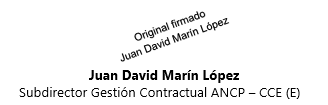 Temas:                                      DOCUMENTOS TIPO – Fundamento normativo – Ley 1882 de 2018 / DOCUMENTOS TIPO – Fundamento normativo – Ley 2022 de 2020 / LEY 2195 DE 2022 – Artículo 56 – Ámbito de aplicación / LEY 2195 DE 2022 – Artículo 56 – Finalidad / LEY 2195 DE 2022 – Artículo 56 – Incisos y 2 – Interpretación conjunta / LEY 2195 DE 2022 – Artículo 56 – Aplicación del estatuto general de contratación de la administración pública / LEY 2195 DE 2022 – Artículo 56 – Parágrafo – Excepciones – Giro ordinario / LEY 2195 DE 2022 – Artículo 56 – Subcontratación – Contratación derivadaRadicación:                             Respuesta a la consulta No. P20220906008917Elaboró:Diana Lucia Saavedra CastañedaContratista de la Subdirección de Gestión ContractualRevisó:Alejandro Sarmiento CantilloGestor T1-15 de la Subdirección de Gestión ContractualAprobó:Juan David Marín LópezSubdirector de Gestión Contractual (E)